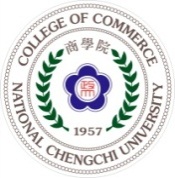 00-DC-00修訂日期：2015/02/25個案標題 (20號字，中英文皆微軟正黑體，粗體)文｜作者一、作者二 (11號字，中英文皆微軟正黑體，後面星星頁註請勿刪除)段落標題 (14號字，中英文皆微軟正黑體，粗體)個案內文。(12號字，中文：新細明體，英文：Times New Roman)。段落設定部分：與上段、下段距離皆為0.5行，行距為1.5倍行高，每段首行需要縮排兩個全形字元的空間。如遇編輯需求愈彰顯之文字，可自行斟酌以粗體方式標示。「引言等(12號字，中文：標楷體，英文：Times New Roman)」。內文標註說明內文頁註 無論是中文、英文請附註於當頁下方(footnote)，並請使用阿拉伯數字順序標明在需註釋處之右上角， 10號字，中文：新細明體，英文：Times New Roman。階層表單(字級)說明個案內文如需要使用階層請參考管理學報之規定。第一層1　　敘述文字請依照階層格式縮排。首行文字需內縮二全行空白字元。行距規定如前。第二層　　如有列點需求如下所示，但不限於該階層文字。第三層１：列點內容第三層２：列點內容第一層2問題討論 (標題：14號字，微軟正黑體，粗體)在此鍵入問題 (12號字，中文：新細明體，英文：Times New Roman)。段落設定部分：與上段、下段距離皆為0.5行，行距為1.5倍行高，每段需要凸排兩個全形字元的空間。鍵入第二題…附錄表 1  表格名稱(此行須於表格上方，12號字，中文：微軟正黑體，粗體，置中)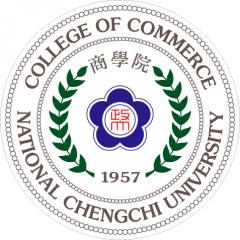 圖 1  圖片名稱(此行須於圖片下方，12號字，中文：微軟正黑體，粗體，置中)參考文獻 (標題：14號字，微軟正黑體，粗體)參考文獻內容(12號字，中文：新細明體，英文：Times New Roman)，下為範例，其餘位列出之格式與規定請參考管理學報之規定。請以阿拉伯數字為編號。林鉦棽與彭台光，2012。組織研究的中介檢測：緣起、爭議、研究設計和分析。管理學報，第二十九卷第四期：333-354。林宏文，2010。2010 年台灣生技 30 強排行榜出爐。http://www.nownews.com/n/2010/10/09/635891。搜尋日期：2011 年 8 月 23 日。李政霖，1990，「轉換公司債應瞄準法人機構遞招」，中國時報，7月25日，11版。◎. 若仍有未盡事宜，請查詢管理學報相關規定或連繫本單位。Ex Column 1Ex Column 2Ex Row 1Content 1Ex Row 2Content 2